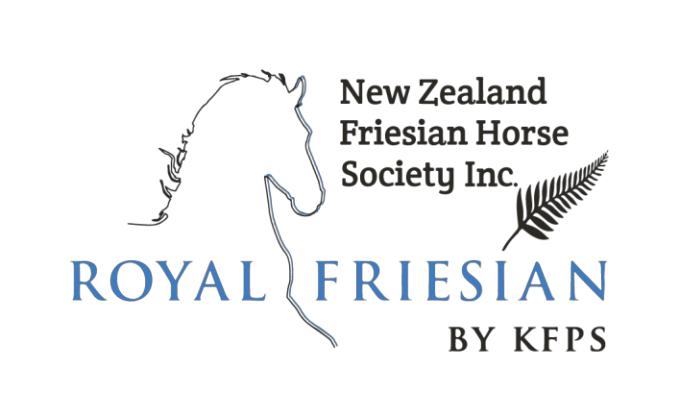 BIRTH NOTIFICATION FORMTo be used when no birth notification has been received or when it has been lostPlease send to the registrar when completed – within 2 weeks after foaling.CERTIFICATE NUMBER:Stallion:Registration Number:Service date:Mare name:Registration number:Date of Birth:Microchip number:BIRTH NOTIFICATIONFoaling date:Sex: Colt/Filly (strike through what is not applicable)Colour:Markings:Name of Foal: (provide at least 2 alternatives)Please	CommentsTickSlippedAbortedBorn DeadDied shortly after birthDeformedDwarfWater headOtherOwner of mare Owner of the foal:(If same as mare owner, write as per mare owner)Name:Address:Town/City:Postcode:Phone:Email :Signature of mare owner:Date: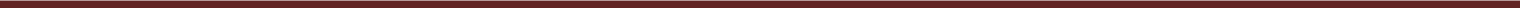 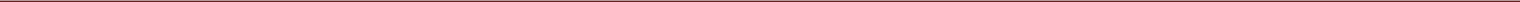 Registrar: Sandy Nogueria PO Box 21135, Henderson, Waitakere, Auckland , email registrar@nzfhs.co.nz  Ph: 021755592   http://www.nzfhs.co.nz/ © 2021 NZFHS & KFPSPage 2